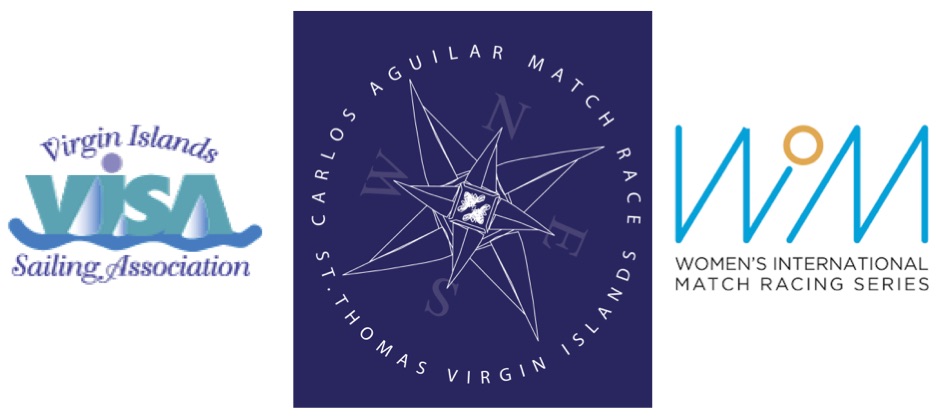 2017 CARLOS AGUILAR MATCH RACEVirgin Islands Sailing AssociationWomen’s Match RaceRacing Days: 30 November - 03 December 2017Registration and Practice Sailing: 28 – 29 November 2017REQUEST FOR INVITATION(Please submit by 15 September 2017)I would like an invitation to the 2017 Carlos Aguilar Match Race:Name:Address:City, 					State, 			Postcode:Country:Home Phone:Work/Cell Phone:E-mail:World Sailing Sailor ID:To submit request, please complete this form and e-mail to Verian Tuttle verianaguilar1@gmail.com and cc Liz Baylis liz@wimseries.com